Women in Public Finance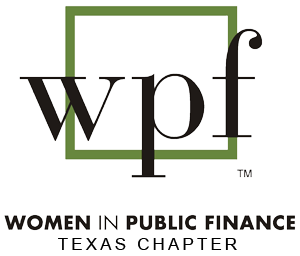 Texas Chapter2019 Scholarship ApplicationDate: Name: Address: City: 	State: 	Zip Code: Phone: 	Email Address: Certification Statement: I certify the statements made in this application are true and complete to the best of my knowledge and belief and I understand they may be verified.  I also understand providing false or incomplete information in this application and/or in any other supporting documents may cause me to be disqualified for scholarship consideration and/or receipt of scholarship funds.Applicant’s signature: (Enter electronic signature above or print completed form and sign)Date: TX-WPF host career/networking, educational, and mentoring events throughout the year.  We would like to invite any interested applicant to participate in these events as appropriate. If you are interested, please indicate so below.  Your choice to be, or not to be, contacted is not a consideration in the evaluation of the scholarship application.	Yes, I would like to learn more about future Texas Women in Public Finance events and I give TX-WPF permission to contact me with this information.Disclaimer:  Applicants are responsible for ensuring that their submissions are complete and received by 11:59 PM Central Time on the deadline date.  The Women in Public Finance Texas Chapter will not consider scholarship packets that are submitted by means other than electronic submission to 2019scholarships@txwpf.org, scholarship packets that are incomplete, or scholarship packets that arrive late, regardless of the reason.The Women in Public Finance – Texas Chapter was founded in 2012 as a chapter of the national organization, Women in Public Finance (www.wpfc.com). The goal of Women in Public Finance – Texas Chapter is to advance leadership opportunities for women by fostering relationships and providing educational activities and forums.Participants include state and local government issuers, not-for-profit issuers, investment bankers, attorneys, financial advisors, rating agency analysts, trust officers, and municipal market investors. The Texas chapter provides opportunities for personal contact among our regional members and regional activities that complement the more nationally focused activities of the national organization. Current plans for regional events include educational forums and panel discussions at colleges and universities.What is Public Finance?Public finance generally refers to how governments raise & spend money for their services and capital needs. Individuals who work in public finance help governments at all levels—national, state, and local—obtain the necessary financial resources, (such as through the sale of municipal bonds) to fund certain capital projects, including but not limited to, schools, roads, parks, water infrastructure, police/fire stations.Scholarship OverviewWomen in Public Finance – Texas Chapter (TX-WPF) operates a scholarship program that provides scholarships annually.  For 2019, there will be up to five recipients as follows:Two (2) scholarships of $1,000.00 each to a college-bound, female high school senior;Two (2) scholarships of $1,000.00 each to a female undergraduate student;One (1) scholarship of $3,000.00 to a female graduate student.Recipients are eligible to reapply for scholarship consideration after providing all the prior year’s scholarship documentation. The purpose of the Women in Public Finance Texas Chapter scholarship program is to:Recognize a.) college-bound, female high school seniors and b.) female undergraduate or graduate school students who have exhibited scholastic achievement and demonstrated leadership skills; ;Encourage the consideration of careers in finance and, more specifically, public finance;Provide an opportunity for scholarship recipients to meet women established in the public finance industry and learn about various career options and opportunities available.QualificationsTo qualify and apply for the scholarship, the applicant must, at a minimum:Be a female, college-bound Texas resident high school senior for the 2018-2019 academic school year, a female undergraduate student, or a female graduate student enrolled in or planning to attend a Texas institution of higher education in the Fall of 2019.Have at least a 3.0 GPA, or equivalent;Exhibit leadership skills through extracurricular activities, work experience, volunteer positions, and/or community service;Have an interest in pursuing a public finance related career, which may include the fields of finance, banking, government, non-profits, or law; and;Complete and submit the following that comprise one (1) complete scholarship packet:The 2019 TX-WPF Scholarship Application Form (see attached)The TX-WPF Essay Submission (see attached)Copies of you official academic transcripts that reflect no less than two years of completed course work; a longer academic history is welcomed.  All transcripts will only be accepted in PDF format.All completed scholarship packets are to be sent via e-mail in PDF format to 2019scholarships@txwpf.org and received no later than 11:59 P.M., Central Time on Friday, April 5, 2019.Evaluators will score each complete scholarship packet for a maximum total of 100 points.The 3 categories of scholarships offered by TX-WPF in 2019 will use the following point score/weighting system: Selection and RecognitionThe Women in Public Finance Texas Chapter will select scholarship recipients annually based on the qualifications of the candidates as demonstrated by the completed application, official transcripts, and submitted essay(s).The scholarship will be paid no later than August 1 for the upcoming academic year in the form of a check to the year’s recipients for college-related expenses. Before receiving the scholarship check, each recipient must: provide proof of acceptance to college, fall semester registration, and indicate what items are expected to be purchased with the funds. Each scholarship recipient must subsequently report on how the scholarship funds were used as well as email a copy of their official college transcript at the end of each semester (fall and spring) once semester grades are posted.Award recipients, along with a parent, guardian, spouse/partner or teacher, will be invited to attend the January 2020 Texas Women in Public Finance Annual Conference or otherwise update TX-WPF on their progress.  (Note: Attendance at the annual conference is not required to receive the scholarship).Scholarship recipients will be notified no later than the week of April 29, 2019 and a list of all winners will be posted on the Texas WPF website (http://www.txwpf.org/).APPLICATION GUIDELINESTo be considered, the application form must be completed in full. Typed responses are preferred, although neatly handwritten responses will be accepted.  Please do not add your name to the application where it is not requested or to any of the essay pages. All applicants must submit copies of your most recent, official academic transcripts that reflect no less than two years of completed coursework; a longer academic history is welcomed.  All transcripts will only be accepted in PDF format and the entire scholarship packet (the completed application form, all transcripts, and essays) must be submitted as one (1) PDF document.  An updated scholarship packet can be submitted, prior to the stated deadline, after initially sending a scholarship packet.  However, applicants must also include & resubmit ALL documents that comprise their FULL scholarship packet, since only the last submission will be evaluated.Incomplete or non-PDF scholarship packets will not be considered; any individual documents sent will not be compiled by TX-WPF for applicants.  Any further questions?Please contact Jazlyn Wiles, TX-WPF Scholarship Co-Chair, at (512) 891-5355.2019 TX-WPF Scholarship ApplicationHigh school or college (include city and state) currently attending: Date of expected high school or college graduation: College you will attend in the fall 2019 semester: Extracurricular Activities Describe your extracurricular activities and other hobbies in the order of interest to you. Include specific events and/or major accomplishments. Attach additional sheets if necessary. Activity: Position Held, Honor Earned, Letter Earned, or Other Accomplishment:	Dates of Involvement: 	Approximate Hours/Week: Activity: Position Held, Honor Earned, Letter Earned, or Other Accomplishment:	Dates of Involvement: 	Approximate Hours/Week: Activity: Position Held, Honor Earned, Letter Earned, or Other Accomplishment:	Dates of Involvement: 	Approximate Hours/Week: Activity: Position Held, Honor Earned, Letter Earned, or Other Accomplishment:	Dates of Involvement: 	Approximate Hours/Week: Work Experience Starting with your most recent position, please list paid jobs or volunteer internships you have held, including summer employment, if any. Include specific events and/or major accomplishments.  Attach additional sheets if necessary.  Employer: Job Title: 	Dates of Employment: 	Approximate Hours/Week: Positions Held, Honor Earned, or Other Accomplishment: Current Job Description: Employer: Job Title: 	Dates of Employment: 	Approximate Hours/Week: Positions Held, Honor Earned, or Other Accomplishment: Current Job Description: Employer: Job Title: 	Dates of Employment: 	Approximate Hours/Week: Positions Held, Honor Earned, or Other Accomplishment: Current Job Description: Employer: Job Title: 	Dates of Employment: 	Approximate Hours/Week: Positions Held, Honor Earned, or Other Accomplishment: Current Job Description: Community Service Starting with your most recent position, please list any community service you have participated in. Include specific events and/or major accomplishments.  Attach additional sheets if necessary.  Name of Organization: Positions Held, Honor Earned, or Other Accomplishment: Description of Community Service Performed:	Dates of Involvement: 	Name of Organization: Positions Held, Honor Earned, or Other Accomplishment: Description of Community Service Performed:	Dates of Involvement: 	Name of Organization: Positions Held, Honor Earned, or Other Accomplishment: Description of Community Service Performed:	Dates of Involvement: 	Name of Organization: Positions Held, Honor Earned, or Other Accomplishment: Description of Community Service Performed:	Dates of Involvement: 	Name of Organization: Positions Held, Honor Earned, or Other Accomplishment: Description of Community Service Performed:	Dates of Involvement: 	TX-WPF Essay SubmissionYour essay should be submitted as a separate sheet or document.Your response in each essay should be no less than 500-words (minimum), no more than 1,000-words (maximum).ALL scholarship applicants should complete Essay A.GRADUATE school applicants should complete Essay A and B.Essay APlease provide a brief narrative describing a specific life challenge or obstacle you have had to overcome in order to achieve your current level of education and/or pursue your future education. Describe the specific steps taken to address the situation.Essay BPublic finances are often constrained, but must be allocated to address a broad range of current needs (e.g., public safety) and future requirements (e.g., infrastructure investment, new schools, new roads, etc.).   In this context, describe your approach to managing short and long-term needs.TranscriptWriting SkillsExtra-Curricular/CommunityService/Work ExperienceKnowledge ofPublic FinanceMajorEntering Freshman45%30%20%5%0%Undergrad Student40%25%20%10%5%Graduate Student40%25%25%10%0%